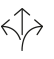 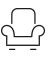 500 A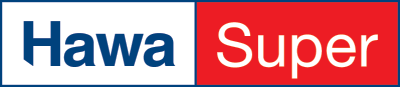 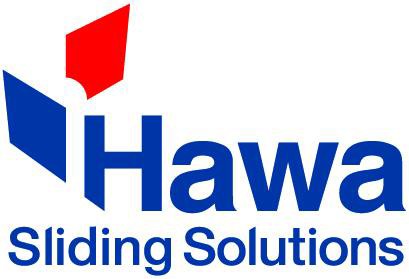 Garantie	Für die einwandfreie Funktion der von Hawa gelieferten Produkte und für die Haltbarkeit sämtlicher Teile mit Ausnahme von Verschleissteilen leistet Hawa Gewähr für die Dauer von 2 Jahren ab Gefahrenübergang.Produktausführung	Hawa Super 500 A bestehend aus Laufschiene (Edelstahl, Wandstärke 5.0 mm), Winkel mit Aufhängeschlitten und 3 rolligen Kugellagerrollen, Federpuffer, Bodenführung.Optional:(	) Schienenstopper zum SchraubenSchnittstellen	TürblattAusfräsung für WinkelaufhängungBohrung hinten für Federpuffer Ø 20 mm / Tiefe 102 mmGeschraubte Befestigung des WinkelgehäuseFührungsnut (H × B) 40 × 6 mmStahlaufhängung- zum Schrauben oder SchweissenHawa Sliding Solutions AGUntere Fischbachstrasse 4, 8932 Mettmenstetten, SchweizTel. +41 44 787 17 17, info@hawa.com, www.hawa.com	1